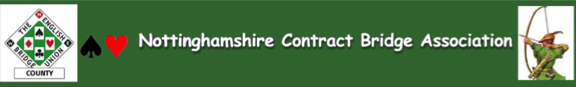 APPENDIX 2PROPOSED AMENDMENTS TO THE CONSITUTIONThese minor amendments are proposed to align the county constitution more closely with the EBU model constitution and provide for improved publication of documents for the Annual General Meeting.To amend paragraph 6.3.pertaining to the voting of special resolutions for submission by 28 days before the date of the AGM (in place of 14 days) to enable all special resolutions to be contained on the agenda at the time of publication. To amend paragraph 6.4 pertaining to the submission of nominations to serve on the Executive Committee to 28 days (in place of 21 days).To amend paragraph 6.5 pertaining to the publication of nominations to serve on the Executive Committee to 21 days (in place of 14 days).Julia StaniforthNCBA Secretary